
Fragen, die Sie sich während der Bearbeitung eines jeden Kapitels stellen sollten: 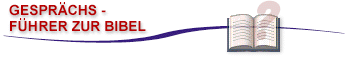 

Das Ziel des Bibelstudiums ist, Gott besser kennenzulernen . Was sagt dieses Kapitel über das Wesen und die Persönlichkeit Gottes aus? 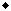 
Gott hat mir die Bibel gegeben, damit sie mein Leben verändert. Welche Dinge in bezug auf meine Gewohnheiten oder meinen Charakter fallen mir während der Bearbeitung dieses Kapitels ein, die der Korrektur bedürfen? 
Welches sind in diesem Kapitel ... 
	die Schlüsselverse, Schlüsselsätze, Schlüsselwörter? 
Die Schlüsselpunkte oder Prinzipien - und wie wirken sie in meinem Leben? 
Erkenne ich in diesem Kapitel ... 
	Anweisungen, denen ich gehorchen sollte? 
	Verheißungen, auf die ich mich berufen kann? 
	Wertmaßstäbe, nach denen ich mich richten sollte? 
Welche Überschrift würde ich diesem Kapitel geben (drei bis sechs Wörter), die mir hilft, seine Aussage zu behalten? 

Die beste Vorbereitung für die Bearbeitung der einzelnen Kapitel: 
Lesen Sie das Kapitel ... lesen Sie es noch einmal ... und lesen Sie es noch einmal. 